ПРАВИТЕЛЬСТВО РОССИЙСКОЙ ФЕДЕРАЦИИПОСТАНОВЛЕНИЕот 10 апреля 2023 г. N 577ОБ УТВЕРЖДЕНИИ ПРАВИЛФОРМИРОВАНИЯ И ВЕДЕНИЯ ГОСУДАРСТВЕННОЙ ИНФОРМАЦИОННОЙСИСТЕМЫ "РЕЕСТР ОРГАНИЗАЦИЙ, ОСУЩЕСТВЛЯЮЩИХ ОБРАЗОВАТЕЛЬНУЮДЕЯТЕЛЬНОСТЬ ПО ИМЕЮЩИМ ГОСУДАРСТВЕННУЮ АККРЕДИТАЦИЮОБРАЗОВАТЕЛЬНЫМ ПРОГРАММАМ" И О ПРИЗНАНИИ УТРАТИВШИМ СИЛУПОСТАНОВЛЕНИЯ ПРАВИТЕЛЬСТВА РОССИЙСКОЙ ФЕДЕРАЦИИОТ 24 МАЯ 2013 Г. N 438В соответствии с частью 6 статьи 98 Федерального закона "Об образовании в Российской Федерации" Правительство Российской Федерации постановляет:1. Утвердить прилагаемые Правила формирования и ведения государственной информационной системы "Реестр организаций, осуществляющих образовательную деятельность по имеющим государственную аккредитацию образовательным программам".2. Реализация настоящего постановления осуществляется Федеральной службой по надзору в сфере образования и науки в пределах установленной Правительством Российской Федерации предельной численности ее работников, а также бюджетных ассигнований, предусмотренных Службе в федеральном бюджете на руководство и управление в сфере установленных функций.3. Признать утратившим силу постановление Правительства Российской Федерации от 24 мая 2013 г. N 438 "О государственной информационной системе "Реестр организаций, осуществляющих образовательную деятельность по имеющим государственную аккредитацию образовательным программам" (Собрание законодательства Российской Федерации, 2013, N 22, ст. 2821).4. Настоящее постановление вступает в силу с 1 сентября 2023 г.Председатель ПравительстваРоссийской ФедерацииМ.МИШУСТИНУтвержденыпостановлением ПравительстваРоссийской Федерацииот 10 апреля 2023 г. N 577ПРАВИЛАФОРМИРОВАНИЯ И ВЕДЕНИЯ ГОСУДАРСТВЕННОЙ ИНФОРМАЦИОННОЙСИСТЕМЫ "РЕЕСТР ОРГАНИЗАЦИЙ, ОСУЩЕСТВЛЯЮЩИХ ОБРАЗОВАТЕЛЬНУЮДЕЯТЕЛЬНОСТЬ ПО ИМЕЮЩИМ ГОСУДАРСТВЕННУЮ АККРЕДИТАЦИЮОБРАЗОВАТЕЛЬНЫМ ПРОГРАММАМ"1. Настоящие Правила определяют порядок формирования и ведения государственной информационной системы "Реестр организаций, осуществляющих образовательную деятельность по имеющим государственную аккредитацию образовательным программам" (далее - информационная система).2. Организация формирования и ведения информационной системы осуществляется Федеральной службой по надзору в сфере образования и науки.По решению Федеральной службы по надзору в сфере образования и науки деятельность по обработке информации, содержащейся в информационной системе, а также по представлению сведений из информационной системы осуществляется с привлечением подведомственных Службе учреждений.3. Федеральная служба по надзору в сфере образования и науки и исполнительные органы субъектов Российской Федерации, осуществляющие переданные Российской Федерацией полномочия в сфере образования при государственной аккредитации образовательной деятельности (далее соответственно - аккредитационные органы, государственная аккредитация), являются обладателями информации, содержащейся в информационной системе, и вносят в нее сведения о государственной аккредитации в день принятия аккредитационным органом решения о государственной аккредитации, решения о внесении изменений в сведения, содержащиеся в информационной системе, решения о предоставлении временной государственной аккредитации, решения о прекращении действия государственной аккредитации, решения о лишении государственной аккредитации.В день прекращения действия лицензии на осуществление образовательной деятельности в информационную систему в автоматическом режиме вносятся сведения о прекращении действия государственной аккредитации.4. Аккредитационные органы обеспечивают полноту, достоверность и актуальность вносимых ими в информационную систему сведений.5. Руководители аккредитационных органов назначают лиц, ответственных за внесение сведений в информационную систему. Внесение сведений осуществляется после регистрации указанных лиц в информационной системе.Доступ лиц, назначенных руководителями аккредитационных органов, ответственных за внесение сведений в информационную систему, к информационной системе в целях внесения в нее сведений осуществляется с использованием федеральной государственной информационной системы "Единая система идентификации и аутентификации в инфраструктуре, обеспечивающей информационно-технологическое взаимодействие информационных систем, используемых для предоставления государственных и муниципальных услуг в электронной форме".6. Внесение сведений в информационную систему осуществляется в электронной форме с использованием усиленной квалифицированной электронной подписи, требования к которой определены Федеральным законом "Об электронной подписи".7. Федеральная служба по надзору в сфере образования и науки обеспечивает:а) техническое функционирование информационной системы;б) методическое обеспечение деятельности аккредитационных органов, осуществляющих внесение сведений в информационную систему;в) безопасное хранение и использование информации, содержащейся в информационной системе;г) осуществление автоматизированного сбора, хранения, обработки, обобщения и анализа информации, содержащейся в информационной системе;д) доступ в установленном порядке к информации, содержащейся в информационной системе;е) защиту информации, содержащейся в информационной системе, от уничтожения, модификации и блокирования доступа к ней, а также от иных неправомерных действий в отношении такой информации;ж) взаимодействие информационной системы с иными информационными системами посредством единой системы межведомственного электронного взаимодействия или путем интеграции систем посредством применения технологий прикладного программного интерфейса;з) взаимодействие информационной системы с федеральной государственной информационной системой "Моя школа" в части обмена сведениями между указанными системами посредством единой системы межведомственного электронного взаимодействия.8. Формирование и ведение информационной системы, в том числе внесение в нее сведений, обработка, хранение и использование содержащейся в ней информации, доступ к этой информации и ее защита осуществляются с соблюдением требований, установленных законодательством Российской Федерации в области информации, информационных технологий и защиты информации.9. Формирование и ведение информационной системы, в том числе внесение в нее сведений, обработка, хранение, использование и представление сведений, содержащихся в информационной системе, осуществляются с применением стандартизированных технических и программных средств, позволяющих в том числе осуществлять обработку информации на основе использования единых форматов и стандартных протоколов.10. Информационная система содержит следующие сведения:а) полное наименование аккредитационного органа;б) статус государственной аккредитации ("действует", "прекращена", "организация, осуществляющая образовательную деятельность, лишена государственной аккредитации");в) регистрационный номер государственной аккредитации;г) дата предоставления государственной аккредитации;д) дата предоставления временной государственной аккредитации (при наличии);е) полное и сокращенное (при наличии) наименования организации, осуществляющей образовательную деятельность, место нахождения, основной государственный регистрационный номер и идентификационный номер налогоплательщика;ж) полное и сокращенное (при наличии) наименования филиала организации, осуществляющей образовательную деятельность, место нахождения филиала (в случае реализации образовательной программы в филиале организации, осуществляющей образовательную деятельность);з) фамилия, имя и отчество (при наличии) индивидуального предпринимателя, основной государственный регистрационный номер индивидуального предпринимателя, идентификационный номер налогоплательщика;и) срок действия государственной аккредитации;к) аккредитованные образовательные программы;л) уровни образования;м) направления подготовки, специальности, профессии, либо укрупненные группы профессий, специальностей и направлений подготовки, либо области образования, области или виды профессиональной деятельности;н) сведения о лишении (прекращении действия) государственной аккредитации в отношении соответствующих уровней образования, направлений подготовки, специальностей, профессий, либо укрупненных групп профессий, специальностей и направлений подготовки, либо областей образования, областей или видов профессиональной деятельности;о) реквизиты распорядительного акта аккредитационного органа о государственной аккредитации;п) реквизиты распорядительного акта аккредитационного органа о предоставлении временной государственной аккредитации (при наличии);р) реквизиты распорядительного акта аккредитационного органа о внесении изменений в сведения, содержащиеся в информационной системе (при наличии);с) реквизиты распорядительного акта аккредитационного органа о лишении (прекращении действия) государственной аккредитации (при наличии).11. Доступ к сведениям, содержащимся в информационной системе, в целях их изменения осуществляется с учетом установленных законодательством Российской Федерации требований к обеспечению защиты информации, ограничений по использованию информации и при условии применения программно-технических средств, позволяющих идентифицировать лицо, осуществляющее доступ к сведениям.Руководители аккредитационных органов назначают лиц, ответственных за обеспечение предусмотренных настоящими Правилами мер по защите сведений, содержащихся в информационной системе.12. Сведения, содержащиеся в информационной системе, являются открытыми и общедоступными для ознакомления с ними физических и юридических лиц на официальном сайте Федеральной службы по надзору в сфере образования и науки в информационно-телекоммуникационной сети "Интернет", за исключением случаев, если в интересах сохранения государственной или служебной тайны свободный доступ к таким сведениям в соответствии с законодательством Российской Федерации ограничен.13. Федеральная служба по надзору в сфере образования и науки обеспечивает хранение сведений, внесенных аккредитационными органами в информационную систему, без срока давности.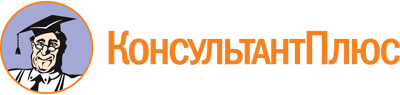 Постановление Правительства РФ от 10.04.2023 N 577
"Об утверждении Правил формирования и ведения государственной информационной системы "Реестр организаций, осуществляющих образовательную деятельность по имеющим государственную аккредитацию образовательным программам" и о признании утратившим силу постановления Правительства Российской Федерации от 24 мая 2013 г. N 438"Документ предоставлен КонсультантПлюс

www.consultant.ru

Дата сохранения: 25.09.2023
 